Sense of Belonging Feedback 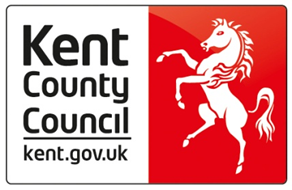 Your feedback is very important to us and will help to further improve our service. If we do not receive feedback you could lose this service.Person completing the form and their role:Child’s name:Foster carer’s name:What was the aim of the referral to Sense of Belonging?What was the aim of the referral to Sense of Belonging?Was the aim achieved?Was the aim achieved?What worked well?What worked well?What were the worries?What were the worries?